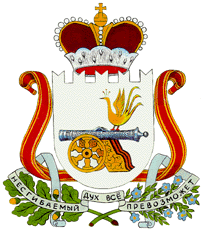 КРАСНИНСКАЯ РАЙОННАЯ ДУМА РЕШЕНИЕот 05 апреля 2019 года                                                                              № 16 Об организации мероприятий по гражданской обороне, защите населения и территории муниципального района от чрезвычайных ситуаций природного и техногенного характера в 2018 году         Заслушав и обсудив информацию об организации мероприятий по гражданской обороне, защите населения и территории муниципального района от чрезвычайных ситуаций природного и техногенного характера в 2018 году,  Краснинская районная ДумаРЕШИЛА:1. Информацию об организации мероприятий по гражданской обороне, защите населения и территории муниципального района от чрезвычайных ситуаций природного и техногенного характера в 2018 году (прилагается) принять к сведению.Председатель Краснинской районной Думы            				И.В. ТимошенковПРИЛОЖЕНИЕк Решению Краснинской районной Думы от 05.04.2019 № 16Об организации мероприятий по гражданской обороне, защите населенияи территории муниципального района от чрезвычайных ситуаций природного и техногенного характера в 2018 годуРабота в муниципальном образовании «Краснинский район» Смоленской области, в части защиты от чрезвычайных ситуаций и гражданской обороны, в 2018 году осуществлялась в соответствии с требованиями Федерального закона от 21.12.1994 № 68-ФЗ «О защите населения и территорий от чрезвычайных ситуаций природного и техногенного характера». 	Разработаны и исполнены 14 нормативно-правовых документов в области  гражданской обороны и защиты от чрезвычайных ситуаций. 	Организовано  и проведено десять заседаний КЧС и ОПБ при Администрации муниципального образования «Краснинский район» Смоленской области, где рассматривались вопросы, связанные с прохождением весеннего паводка, организацией профилактической работы по обеспечению пожарной безопасности в весенне-летний период 2018 года,  обеспечения пожарной безопасности на объектах экономики, жилищном фонде, объектах   с массовым   пребыванием   людей  и др. 	По вопросам обеспечения первичных мер пожарной безопасности  заслушивались Главы сельских поселений, директора школ о готовности  образовательных учреждений к началу нового  учебного года.				В течение года проведено три командно-штабных учения, две штабные тренировки, три объектовые тренировки, на которых отрабатывались совершенствование взаимодействия сил и средств Краснинского районного звена Смоленской ТП РСЧС по ликвидации последствий ЧС природного и техногенного характера. 	В 2018 году прошли переподготовку и обучено в  УМЦ г. Смоленска – 37 человек, в т.ч. на курсах ГО – 4 человека.   В 2018 году в п. Красный установлена автономная система оповещения, которая позволяет запуск сигнала «Внимание всем» (звук сирены), а также трансляцию произвольного аудио сообщения от микрофона или с USB носителя в реальном времени.  Система оповещения находится в рабочем состоянии и готова к работе, наращивалась материальная база технического оснащения пункта управления ЕДДС и системы связи. В целях противопожарной безопасности на безвозмездной основе в шести домах частного сектора, в которых проживают неблагополучные семьи, установлены противопожарные извещатели (реагирующие на задымление).		 В соответствии с требованиями Правительства РФ, по антитеррористической защищенности мест массового пребывания людей, в районе полностью завершена работа по паспортизации объектов с массовым пребыванием людей.